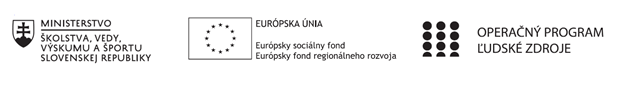 Správa o činnosti pedagogického klubu Príloha:Prezenčná listina zo stretnutia pedagogického klubuPrioritná osVzdelávanieŠpecifický cieľ1.1.1 Zvýšiť inkluzívnosť a rovnaký prístup ku kvalitnému vzdelávaniu a zlepšiť výsledky a kompetencie detí a žiakovPrijímateľGymnáziumNázov projektuGymza číta, počíta a bádaKód projektu  ITMS2014+312011U517Názov pedagogického klubu GymzaMatDátum stretnutia  pedagogického klubu23.09.2019Miesto stretnutia  pedagogického klubuGymnázium, Hlinská 29, ŽilinaMeno koordinátora pedagogického klubuPaedDr. Antónia BartošováOdkaz na webové sídlo zverejnenej správywww.gymza.skManažérske zhrnutie:Zostavovanie vstupných testov pre jednotlivé tematické celky v matematike. Pravidlá realizácie testov na zistenie aktuálnej úrovne vedomostí a zručností žiakov na začiatku tematického celku.  Kľúčové slová: vstupné testy, zostavovanieHlavné body, témy stretnutia, zhrnutie priebehu stretnutia: Návrhy na realizáciu vstupných testov na začiatku tematických celkov: pre 1.ročník tematický celok vstupný test z učiva 9. ročníka, Rovnice a nerovnice, Funkciepre 2.ročník tematický celok Pravdepodobnosťpre 3. ročník tematický celok Objemy a povrchy teliesRealizáciou vstupných testov sa overia vedomosti a zručnosti žiakov z predchádzajúcich ročníkov. Učiteľ dokáže analyzovať základné vedomosti žiakov, overí či žiak dokáže čítať odborný matematický text a pozná základné termíny vybraného tematického celku. Členovia klubu sa zhodli na tom, že žiaci nepoznajú odbornú matematickú terminológiu.Závery a odporúčania:Členovia klubu vyhodnotia vstupný test žiakov 1. ročníka. Výsledky budú odoslané na VÚC. Rozdelenie úloh pre vytvorenie vstupných testov z tematických celkov. Používanie odbornej terminológie žiakmi na vyučovacích hodinách. Vypracoval (meno, priezvisko)Mgr. Tatiana HikováDátum23.9.2019PodpisSchválil (meno, priezvisko)PaedDr. Antónia BartošováDátum23.9.2019Podpis